Примерные учебные задания для дистанционного обучения обучающихся МБУДО «ДХШ №2» ЖИВОПИСЬ2 КЛАССТема.  Натюрморт из 2-х предметов. Гризайль.Цель задания: Передача светотеневых отношений и тональная передача объема и формы. Учебные задачи: - Грамотная  компоновка натюрморта  в листе;- Построение  предмета с учётом перспективных сокращений, поставка их на плоскость;- Тональная моделировка формы предметов при помощи колера чёрного цвета, от «светлого к тёмному».Материалы: Бумага А4, акварель (сепия или нейтральная чёрная).Фотографии выполненных работ переслать ВКонтакт, WhatsApp. (по согласованию с преподавателем).Пример постановки: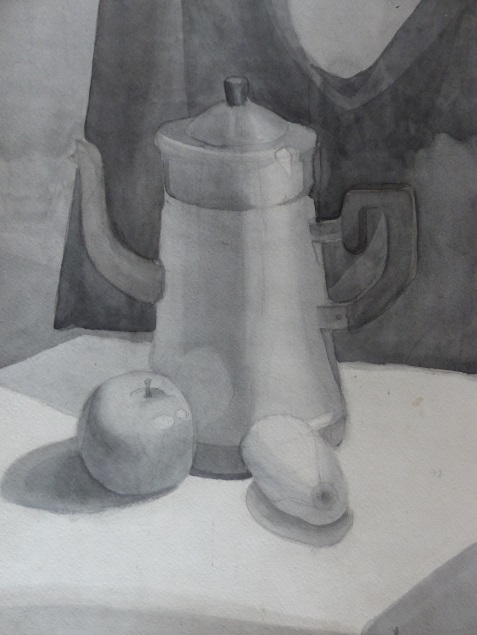 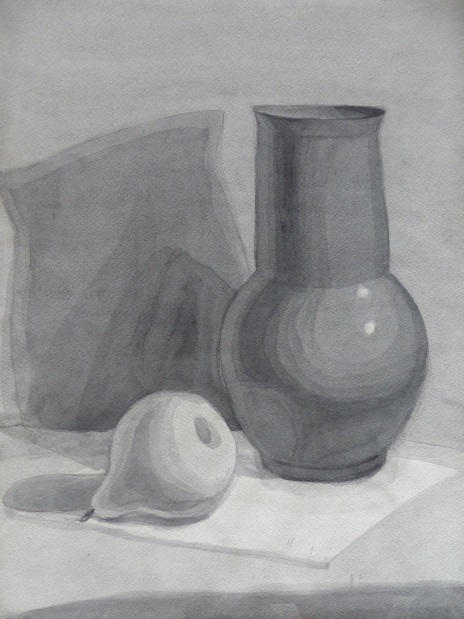 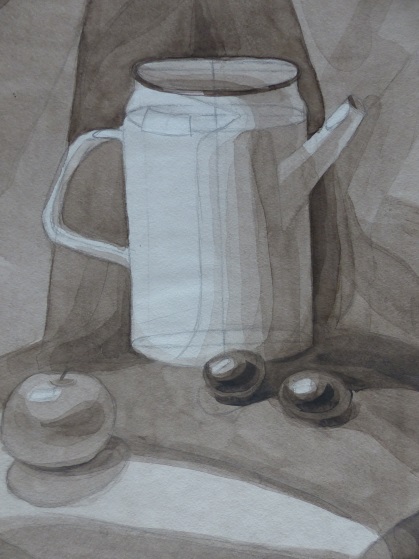 